DARM-BACM-012 (Rev. 08/23)DARM-BACM-012 (Rev. 08/23)DARM-BACM-012 (Rev. 08/23)DARM-BACM-012 (Rev. 08/23)DARM-BACM-012 (Rev. 08/23)DARM-BACM-012 (Rev. 08/23)DARM-BACM-012 (Rev. 08/23)DARM-BACM-012 (Rev. 08/23)DARM-BACM-012 (Rev. 08/23)DARM-BACM-012 (Rev. 08/23)DARM-BACM-012 (Rev. 08/23)DARM-BACM-012 (Rev. 08/23)DARM-BACM-012 (Rev. 08/23)DARM-BACM-012 (Rev. 08/23)DARM-BACM-012 (Rev. 08/23)DARM-BACM-012 (Rev. 08/23)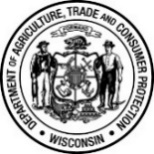 Wisconsin Department of Agriculture, Trade and Consumer Protection (DATCP) Division of Agricultural Resource ManagementMadison, WI 53708(608) 294-0557DATCPPesticideRegistration@Wisconsin.govWisconsin Department of Agriculture, Trade and Consumer Protection (DATCP) Division of Agricultural Resource ManagementMadison, WI 53708(608) 294-0557DATCPPesticideRegistration@Wisconsin.govWisconsin Department of Agriculture, Trade and Consumer Protection (DATCP) Division of Agricultural Resource ManagementMadison, WI 53708(608) 294-0557DATCPPesticideRegistration@Wisconsin.govWisconsin Department of Agriculture, Trade and Consumer Protection (DATCP) Division of Agricultural Resource ManagementMadison, WI 53708(608) 294-0557DATCPPesticideRegistration@Wisconsin.govWisconsin Department of Agriculture, Trade and Consumer Protection (DATCP) Division of Agricultural Resource ManagementMadison, WI 53708(608) 294-0557DATCPPesticideRegistration@Wisconsin.govWisconsin Department of Agriculture, Trade and Consumer Protection (DATCP) Division of Agricultural Resource ManagementMadison, WI 53708(608) 294-0557DATCPPesticideRegistration@Wisconsin.govWisconsin Department of Agriculture, Trade and Consumer Protection (DATCP) Division of Agricultural Resource ManagementMadison, WI 53708(608) 294-0557DATCPPesticideRegistration@Wisconsin.govWisconsin Department of Agriculture, Trade and Consumer Protection (DATCP) Division of Agricultural Resource ManagementMadison, WI 53708(608) 294-0557DATCPPesticideRegistration@Wisconsin.govWisconsin Department of Agriculture, Trade and Consumer Protection (DATCP) Division of Agricultural Resource ManagementMadison, WI 53708(608) 294-0557DATCPPesticideRegistration@Wisconsin.govWisconsin Department of Agriculture, Trade and Consumer Protection (DATCP) Division of Agricultural Resource ManagementMadison, WI 53708(608) 294-0557DATCPPesticideRegistration@Wisconsin.govLicense No.License No.License No.License No.License No.Wisconsin Department of Agriculture, Trade and Consumer Protection (DATCP) Division of Agricultural Resource ManagementMadison, WI 53708(608) 294-0557DATCPPesticideRegistration@Wisconsin.govWisconsin Department of Agriculture, Trade and Consumer Protection (DATCP) Division of Agricultural Resource ManagementMadison, WI 53708(608) 294-0557DATCPPesticideRegistration@Wisconsin.govWisconsin Department of Agriculture, Trade and Consumer Protection (DATCP) Division of Agricultural Resource ManagementMadison, WI 53708(608) 294-0557DATCPPesticideRegistration@Wisconsin.govWisconsin Department of Agriculture, Trade and Consumer Protection (DATCP) Division of Agricultural Resource ManagementMadison, WI 53708(608) 294-0557DATCPPesticideRegistration@Wisconsin.govWisconsin Department of Agriculture, Trade and Consumer Protection (DATCP) Division of Agricultural Resource ManagementMadison, WI 53708(608) 294-0557DATCPPesticideRegistration@Wisconsin.govWisconsin Department of Agriculture, Trade and Consumer Protection (DATCP) Division of Agricultural Resource ManagementMadison, WI 53708(608) 294-0557DATCPPesticideRegistration@Wisconsin.govWisconsin Department of Agriculture, Trade and Consumer Protection (DATCP) Division of Agricultural Resource ManagementMadison, WI 53708(608) 294-0557DATCPPesticideRegistration@Wisconsin.govWisconsin Department of Agriculture, Trade and Consumer Protection (DATCP) Division of Agricultural Resource ManagementMadison, WI 53708(608) 294-0557DATCPPesticideRegistration@Wisconsin.govWisconsin Department of Agriculture, Trade and Consumer Protection (DATCP) Division of Agricultural Resource ManagementMadison, WI 53708(608) 294-0557DATCPPesticideRegistration@Wisconsin.govWisconsin Department of Agriculture, Trade and Consumer Protection (DATCP) Division of Agricultural Resource ManagementMadison, WI 53708(608) 294-0557DATCPPesticideRegistration@Wisconsin.govWis. Stat. §§ 94.68 and 94.681Wis. Admin. Code §§ 
ATCP 29.10 and 29.11Wis. Stat. §§ 94.68 and 94.681Wis. Admin. Code §§ 
ATCP 29.10 and 29.11Wis. Stat. §§ 94.68 and 94.681Wis. Admin. Code §§ 
ATCP 29.10 and 29.11Wis. Stat. §§ 94.68 and 94.681Wis. Admin. Code §§ 
ATCP 29.10 and 29.11Wis. Stat. §§ 94.68 and 94.681Wis. Admin. Code §§ 
ATCP 29.10 and 29.11Pesticide Manufacturer and Labeler License ApplicationPesticide Manufacturer and Labeler License ApplicationPesticide Manufacturer and Labeler License ApplicationPesticide Manufacturer and Labeler License ApplicationPesticide Manufacturer and Labeler License ApplicationPesticide Manufacturer and Labeler License ApplicationPesticide Manufacturer and Labeler License ApplicationPesticide Manufacturer and Labeler License ApplicationPesticide Manufacturer and Labeler License ApplicationPesticide Manufacturer and Labeler License ApplicationPesticide Manufacturer and Labeler License ApplicationPesticide Manufacturer and Labeler License ApplicationPesticide Manufacturer and Labeler License ApplicationPesticide Manufacturer and Labeler License ApplicationPesticide Manufacturer and Labeler License ApplicationPesticide Manufacturer and Labeler License ApplicationFor the license period ending December 31, 2024For the license period ending December 31, 2024For the license period ending December 31, 2024For the license period ending December 31, 2024For the license period ending December 31, 2024For the license period ending December 31, 2024For the license period ending December 31, 2024For the license period ending December 31, 2024For the license period ending December 31, 2024For the license period ending December 31, 2024For the license period ending December 31, 2024For the license period ending December 31, 2024For the license period ending December 31, 2024For the license period ending December 31, 2024For the license period ending December 31, 2024For the license period ending December 31, 2024MAILING ADDRESS (if different than business address)MAILING ADDRESS (if different than business address)MAILING ADDRESS (if different than business address)MAILING ADDRESS (if different than business address)MAILING ADDRESS (if different than business address)MAILING ADDRESS (if different than business address)MAILING ADDRESS (if different than business address)LEGAL BUSINESS NAMELEGAL BUSINESS NAMELEGAL BUSINESS NAMELEGAL BUSINESS NAMELEGAL BUSINESS NAMELEGAL BUSINESS NAMELEGAL BUSINESS NAMELEGAL BUSINESS NAMELEGAL BUSINESS NAMEBUSINESS ADDRESSBUSINESS ADDRESSBUSINESS ADDRESSBUSINESS ADDRESSBUSINESS ADDRESSBUSINESS ADDRESSBUSINESS ADDRESSBUSINESS ADDRESSPO BOXIF YOUR ADDRESS HAS CHANGED, MAKE CORRECTIONS TO PRE-PRINTED AREASIF YOUR ADDRESS HAS CHANGED, MAKE CORRECTIONS TO PRE-PRINTED AREASIF YOUR ADDRESS HAS CHANGED, MAKE CORRECTIONS TO PRE-PRINTED AREASIF YOUR ADDRESS HAS CHANGED, MAKE CORRECTIONS TO PRE-PRINTED AREASIF YOUR ADDRESS HAS CHANGED, MAKE CORRECTIONS TO PRE-PRINTED AREASIF YOUR ADDRESS HAS CHANGED, MAKE CORRECTIONS TO PRE-PRINTED AREASIF YOUR ADDRESS HAS CHANGED, MAKE CORRECTIONS TO PRE-PRINTED AREASCITYCITYCITYCITYCITYCITYSTATESTATEZIPIF YOUR ADDRESS HAS CHANGED, MAKE CORRECTIONS TO PRE-PRINTED AREASIF YOUR ADDRESS HAS CHANGED, MAKE CORRECTIONS TO PRE-PRINTED AREASIF YOUR ADDRESS HAS CHANGED, MAKE CORRECTIONS TO PRE-PRINTED AREASIF YOUR ADDRESS HAS CHANGED, MAKE CORRECTIONS TO PRE-PRINTED AREASIF YOUR ADDRESS HAS CHANGED, MAKE CORRECTIONS TO PRE-PRINTED AREASIF YOUR ADDRESS HAS CHANGED, MAKE CORRECTIONS TO PRE-PRINTED AREASIF YOUR ADDRESS HAS CHANGED, MAKE CORRECTIONS TO PRE-PRINTED AREASDOING BUSINESS AS NAME (D/B/A)DOING BUSINESS AS NAME (D/B/A)DOING BUSINESS AS NAME (D/B/A)DOING BUSINESS AS NAME (D/B/A)DOING BUSINESS AS NAME (D/B/A)DOING BUSINESS AS NAME (D/B/A)DOING BUSINESS AS NAME (D/B/A)DOING BUSINESS AS NAME (D/B/A)EPA REGISTRANT OR SUB-REGISTRANT NUMBEREPA REGISTRANT OR SUB-REGISTRANT NUMBEREPA REGISTRANT OR SUB-REGISTRANT NUMBEREPA REGISTRANT OR SUB-REGISTRANT NUMBEREPA REGISTRANT OR SUB-REGISTRANT NUMBEREPA REGISTRANT OR SUB-REGISTRANT NUMBEREPA REGISTRANT OR SUB-REGISTRANT NUMBEREPA REGISTRANT OR SUB-REGISTRANT NUMBERAdditional Names and Addresses Shown on LabelsAdditional Names and Addresses Shown on LabelsAdditional Names and Addresses Shown on LabelsAdditional Names and Addresses Shown on LabelsAdditional Names and Addresses Shown on LabelsAdditional Names and Addresses Shown on LabelsAdditional Names and Addresses Shown on LabelsAdditional Names and Addresses Shown on LabelsAdditional Names and Addresses Shown on LabelsAdditional Names and Addresses Shown on LabelsAdditional Names and Addresses Shown on LabelsAdditional Names and Addresses Shown on LabelsAdditional Names and Addresses Shown on LabelsAdditional Names and Addresses Shown on LabelsAdditional Names and Addresses Shown on LabelsAdditional Names and Addresses Shown on LabelsCONTACT NAMECONTACT NAMECONTACT NAMECONTACT NAMECONTACT NAMECONTACT NAMECONTACT NAMECONTACT NAMECONTACT NAMECONTACT NAMECONTACT NAMECONTACT NAMECONTACT NAMECONTACT NAMECONTACT NAMECONTACT NAMESTREET ADDRESSSTREET ADDRESSSTREET ADDRESSCITYCITYCITYCITYCITYCITYCITYCITYCITYSTATESTATEZIPZIPCONTACT NAMECONTACT NAMECONTACT NAMECONTACT NAMECONTACT NAMECONTACT NAMECONTACT NAMECONTACT NAMECONTACT NAMECONTACT NAMECONTACT NAMECONTACT NAMECONTACT NAMECONTACT NAMECONTACT NAMECONTACT NAMESTREET ADDRESSSTREET ADDRESSSTREET ADDRESSCITYCITYCITYCITYCITYCITYCITYCITYCITYSTATESTATEZIPZIPPlease Answer the Following Questions:Please Answer the Following Questions:Please Answer the Following Questions:Please Answer the Following Questions:Please Answer the Following Questions:Please Answer the Following Questions:Please Answer the Following Questions:Please Answer the Following Questions:Please Answer the Following Questions:Please Answer the Following Questions:Please Answer the Following Questions:Please Answer the Following Questions:Please Answer the Following Questions:Please Answer the Following Questions:Please Answer the Following Questions:Please Answer the Following Questions:Does your firm produce any of the active ingredients used in pesticide products?Does your firm produce any of the active ingredients used in pesticide products?Does your firm produce any of the active ingredients used in pesticide products?Does your firm produce any of the active ingredients used in pesticide products?Does your firm produce any of the active ingredients used in pesticide products?Does your firm produce any of the active ingredients used in pesticide products?Does your firm produce any of the active ingredients used in pesticide products?Does your firm produce any of the active ingredients used in pesticide products?Does your firm produce any of the active ingredients used in pesticide products? YES    NO YES    NO YES    NO YES    NO YES    NO YES    NO YES    NODoes your firm produce any pesticides which are EPA registered as:“MANUFACTURING USE ONLY” OR “FOR FURTHER FORMULATION ONLY”?Does your firm produce any pesticides which are EPA registered as:“MANUFACTURING USE ONLY” OR “FOR FURTHER FORMULATION ONLY”?Does your firm produce any pesticides which are EPA registered as:“MANUFACTURING USE ONLY” OR “FOR FURTHER FORMULATION ONLY”?Does your firm produce any pesticides which are EPA registered as:“MANUFACTURING USE ONLY” OR “FOR FURTHER FORMULATION ONLY”?Does your firm produce any pesticides which are EPA registered as:“MANUFACTURING USE ONLY” OR “FOR FURTHER FORMULATION ONLY”?Does your firm produce any pesticides which are EPA registered as:“MANUFACTURING USE ONLY” OR “FOR FURTHER FORMULATION ONLY”?Does your firm produce any pesticides which are EPA registered as:“MANUFACTURING USE ONLY” OR “FOR FURTHER FORMULATION ONLY”?Does your firm produce any pesticides which are EPA registered as:“MANUFACTURING USE ONLY” OR “FOR FURTHER FORMULATION ONLY”?Does your firm produce any pesticides which are EPA registered as:“MANUFACTURING USE ONLY” OR “FOR FURTHER FORMULATION ONLY”? YES    NO YES    NO YES    NO YES    NO YES    NO YES    NO YES    NOPLEASE NOTE:PLEASE NOTE:If you answered YES to either question, your firm is classified as a “PRIMARY PRODUCER” 
and is subject to an additional $150.00 fee (well compensation fee).If you answered YES to either question, your firm is classified as a “PRIMARY PRODUCER” 
and is subject to an additional $150.00 fee (well compensation fee).If you answered YES to either question, your firm is classified as a “PRIMARY PRODUCER” 
and is subject to an additional $150.00 fee (well compensation fee).If you answered YES to either question, your firm is classified as a “PRIMARY PRODUCER” 
and is subject to an additional $150.00 fee (well compensation fee).If you answered YES to either question, your firm is classified as a “PRIMARY PRODUCER” 
and is subject to an additional $150.00 fee (well compensation fee).If you answered YES to either question, your firm is classified as a “PRIMARY PRODUCER” 
and is subject to an additional $150.00 fee (well compensation fee).If you answered YES to either question, your firm is classified as a “PRIMARY PRODUCER” 
and is subject to an additional $150.00 fee (well compensation fee).If you answered YES to either question, your firm is classified as a “PRIMARY PRODUCER” 
and is subject to an additional $150.00 fee (well compensation fee).If you answered YES to either question, your firm is classified as a “PRIMARY PRODUCER” 
and is subject to an additional $150.00 fee (well compensation fee).If you answered YES to either question, your firm is classified as a “PRIMARY PRODUCER” 
and is subject to an additional $150.00 fee (well compensation fee).If you answered YES to either question, your firm is classified as a “PRIMARY PRODUCER” 
and is subject to an additional $150.00 fee (well compensation fee).If you answered YES to either question, your firm is classified as a “PRIMARY PRODUCER” 
and is subject to an additional $150.00 fee (well compensation fee).If you answered YES to either question, your firm is classified as a “PRIMARY PRODUCER” 
and is subject to an additional $150.00 fee (well compensation fee).If you answered YES to either question, your firm is classified as a “PRIMARY PRODUCER” 
and is subject to an additional $150.00 fee (well compensation fee).AFFIRMATION:I hereby certify that the information submitted on this form and any attached pages are complete and accurate, and I have the authority to sign this application.AFFIRMATION:I hereby certify that the information submitted on this form and any attached pages are complete and accurate, and I have the authority to sign this application.AFFIRMATION:I hereby certify that the information submitted on this form and any attached pages are complete and accurate, and I have the authority to sign this application.AFFIRMATION:I hereby certify that the information submitted on this form and any attached pages are complete and accurate, and I have the authority to sign this application.AFFIRMATION:I hereby certify that the information submitted on this form and any attached pages are complete and accurate, and I have the authority to sign this application.AFFIRMATION:I hereby certify that the information submitted on this form and any attached pages are complete and accurate, and I have the authority to sign this application.AFFIRMATION:I hereby certify that the information submitted on this form and any attached pages are complete and accurate, and I have the authority to sign this application.AFFIRMATION:I hereby certify that the information submitted on this form and any attached pages are complete and accurate, and I have the authority to sign this application.AFFIRMATION:I hereby certify that the information submitted on this form and any attached pages are complete and accurate, and I have the authority to sign this application.AFFIRMATION:I hereby certify that the information submitted on this form and any attached pages are complete and accurate, and I have the authority to sign this application.AFFIRMATION:I hereby certify that the information submitted on this form and any attached pages are complete and accurate, and I have the authority to sign this application.AFFIRMATION:I hereby certify that the information submitted on this form and any attached pages are complete and accurate, and I have the authority to sign this application.AFFIRMATION:I hereby certify that the information submitted on this form and any attached pages are complete and accurate, and I have the authority to sign this application.AFFIRMATION:I hereby certify that the information submitted on this form and any attached pages are complete and accurate, and I have the authority to sign this application.AFFIRMATION:I hereby certify that the information submitted on this form and any attached pages are complete and accurate, and I have the authority to sign this application.AFFIRMATION:I hereby certify that the information submitted on this form and any attached pages are complete and accurate, and I have the authority to sign this application.SIGNATURESIGNATURESIGNATURESIGNATURETITLETITLETITLETITLETITLETITLETITLETITLETITLEDATEDATEDATEPRINT NAMEPRINT NAMEPRINT NAMEPRINT NAMEPRINT NAMEPHONEPHONEPHONEPHONEPHONEEMAILEMAILEMAILEMAILEMAILEMAILOFFICE USE ONLY:OFFICE USE ONLY:OFFICE USE ONLY:OFFICE USE ONLY:OFFICE USE ONLY:OFFICE USE ONLY:OFFICE USE ONLY:OFFICE USE ONLY:OFFICE USE ONLY:OFFICE USE ONLY:OFFICE USE ONLY:OFFICE USE ONLY:OFFICE USE ONLY:OFFICE USE ONLY:OFFICE USE ONLY:OFFICE USE ONLY:DATE RECEIVEDDATE RECEIVEDDATE RECEIVEDDATE RECEIVEDDATE RECEIVEDDATE RECEIVEDDATE ISSUEDDATE ISSUEDDATE ISSUEDDATE ISSUEDDATE ISSUEDDATE ISSUEDDATE ISSUEDDATE ISSUEDDATE ISSUEDDATE ISSUEDPersonal information you provide may be used for purposes other than that for which it was originally collected [Wis. Stat. § 15.04(1)(m)].Completion of this form is necessary to obtain a license [Wis. Stat. § 15.04(1)(m) and Wis. Stat. § 94.68(2)].Personal information you provide may be used for purposes other than that for which it was originally collected [Wis. Stat. § 15.04(1)(m)].Completion of this form is necessary to obtain a license [Wis. Stat. § 15.04(1)(m) and Wis. Stat. § 94.68(2)].Personal information you provide may be used for purposes other than that for which it was originally collected [Wis. Stat. § 15.04(1)(m)].Completion of this form is necessary to obtain a license [Wis. Stat. § 15.04(1)(m) and Wis. Stat. § 94.68(2)].Personal information you provide may be used for purposes other than that for which it was originally collected [Wis. Stat. § 15.04(1)(m)].Completion of this form is necessary to obtain a license [Wis. Stat. § 15.04(1)(m) and Wis. Stat. § 94.68(2)].Personal information you provide may be used for purposes other than that for which it was originally collected [Wis. Stat. § 15.04(1)(m)].Completion of this form is necessary to obtain a license [Wis. Stat. § 15.04(1)(m) and Wis. Stat. § 94.68(2)].Personal information you provide may be used for purposes other than that for which it was originally collected [Wis. Stat. § 15.04(1)(m)].Completion of this form is necessary to obtain a license [Wis. Stat. § 15.04(1)(m) and Wis. Stat. § 94.68(2)].Personal information you provide may be used for purposes other than that for which it was originally collected [Wis. Stat. § 15.04(1)(m)].Completion of this form is necessary to obtain a license [Wis. Stat. § 15.04(1)(m) and Wis. Stat. § 94.68(2)].Personal information you provide may be used for purposes other than that for which it was originally collected [Wis. Stat. § 15.04(1)(m)].Completion of this form is necessary to obtain a license [Wis. Stat. § 15.04(1)(m) and Wis. Stat. § 94.68(2)].Personal information you provide may be used for purposes other than that for which it was originally collected [Wis. Stat. § 15.04(1)(m)].Completion of this form is necessary to obtain a license [Wis. Stat. § 15.04(1)(m) and Wis. Stat. § 94.68(2)].Personal information you provide may be used for purposes other than that for which it was originally collected [Wis. Stat. § 15.04(1)(m)].Completion of this form is necessary to obtain a license [Wis. Stat. § 15.04(1)(m) and Wis. Stat. § 94.68(2)].Personal information you provide may be used for purposes other than that for which it was originally collected [Wis. Stat. § 15.04(1)(m)].Completion of this form is necessary to obtain a license [Wis. Stat. § 15.04(1)(m) and Wis. Stat. § 94.68(2)].Personal information you provide may be used for purposes other than that for which it was originally collected [Wis. Stat. § 15.04(1)(m)].Completion of this form is necessary to obtain a license [Wis. Stat. § 15.04(1)(m) and Wis. Stat. § 94.68(2)].Personal information you provide may be used for purposes other than that for which it was originally collected [Wis. Stat. § 15.04(1)(m)].Completion of this form is necessary to obtain a license [Wis. Stat. § 15.04(1)(m) and Wis. Stat. § 94.68(2)].Personal information you provide may be used for purposes other than that for which it was originally collected [Wis. Stat. § 15.04(1)(m)].Completion of this form is necessary to obtain a license [Wis. Stat. § 15.04(1)(m) and Wis. Stat. § 94.68(2)].Personal information you provide may be used for purposes other than that for which it was originally collected [Wis. Stat. § 15.04(1)(m)].Completion of this form is necessary to obtain a license [Wis. Stat. § 15.04(1)(m) and Wis. Stat. § 94.68(2)].Personal information you provide may be used for purposes other than that for which it was originally collected [Wis. Stat. § 15.04(1)(m)].Completion of this form is necessary to obtain a license [Wis. Stat. § 15.04(1)(m) and Wis. Stat. § 94.68(2)].For New Applicants: This form must be included with a New Pesticide Product Registration Form (DARM-BACM-013) or a Minimum Risk Pesticide Product Registration Form (DARM-BACM-014).For New Applicants: This form must be included with a New Pesticide Product Registration Form (DARM-BACM-013) or a Minimum Risk Pesticide Product Registration Form (DARM-BACM-014).For New Applicants: This form must be included with a New Pesticide Product Registration Form (DARM-BACM-013) or a Minimum Risk Pesticide Product Registration Form (DARM-BACM-014).For New Applicants: This form must be included with a New Pesticide Product Registration Form (DARM-BACM-013) or a Minimum Risk Pesticide Product Registration Form (DARM-BACM-014).For New Applicants: This form must be included with a New Pesticide Product Registration Form (DARM-BACM-013) or a Minimum Risk Pesticide Product Registration Form (DARM-BACM-014).For New Applicants: This form must be included with a New Pesticide Product Registration Form (DARM-BACM-013) or a Minimum Risk Pesticide Product Registration Form (DARM-BACM-014).For New Applicants: This form must be included with a New Pesticide Product Registration Form (DARM-BACM-013) or a Minimum Risk Pesticide Product Registration Form (DARM-BACM-014).For New Applicants: This form must be included with a New Pesticide Product Registration Form (DARM-BACM-013) or a Minimum Risk Pesticide Product Registration Form (DARM-BACM-014).For New Applicants: This form must be included with a New Pesticide Product Registration Form (DARM-BACM-013) or a Minimum Risk Pesticide Product Registration Form (DARM-BACM-014).For New Applicants: This form must be included with a New Pesticide Product Registration Form (DARM-BACM-013) or a Minimum Risk Pesticide Product Registration Form (DARM-BACM-014).For New Applicants: This form must be included with a New Pesticide Product Registration Form (DARM-BACM-013) or a Minimum Risk Pesticide Product Registration Form (DARM-BACM-014).For New Applicants: This form must be included with a New Pesticide Product Registration Form (DARM-BACM-013) or a Minimum Risk Pesticide Product Registration Form (DARM-BACM-014).For New Applicants: This form must be included with a New Pesticide Product Registration Form (DARM-BACM-013) or a Minimum Risk Pesticide Product Registration Form (DARM-BACM-014).For New Applicants: This form must be included with a New Pesticide Product Registration Form (DARM-BACM-013) or a Minimum Risk Pesticide Product Registration Form (DARM-BACM-014).For New Applicants: This form must be included with a New Pesticide Product Registration Form (DARM-BACM-013) or a Minimum Risk Pesticide Product Registration Form (DARM-BACM-014).For New Applicants: This form must be included with a New Pesticide Product Registration Form (DARM-BACM-013) or a Minimum Risk Pesticide Product Registration Form (DARM-BACM-014).